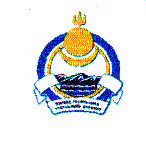  Совет депутатов  муниципального  образования  сельское  поселение «Иволгинское» Иволгинского района  Республики Бурятия====================================================================РЕШЕНИЕ от     « _14___ » ___февраля________	                        № 143«О внесении изменений и уточненийв Решение Совета депутатов муниципальногообразования сельское поселение «Иволгинское»от 29 декабря 2011 года № 137»            В соответствии с пунктом 1  статьи 2, статьи 21 и статьей 28 Устава муниципального образования сельское поселение «Иволгинское» и статьей 27, 28 Положения о бюджетном процессе в МОСП «Иволгинское», рассмотрев представление главы муниципального образования сельское поселение «Иволгинское» на . и на период до 2014 года, совет депутатов МОСП «Иволгинское»РЕШАЕТ:           В Решение Совета депутатов муниципального образования сельское поселение «Иволгинское» от 29 декабря 2011 года № 137 «О бюджете муниципального образования сельского поселения «Иволгинское» на 2012 год и на период до 2014 года»	внести   следующие изменения и уточнения:                Статья  1.        1. Утвердить основные характеристики бюджета муниципального образования сельское поселение «Иволгинское» Иволгинского района Республики Бурятия на 2012 год:- общий объем доходов в сумме 18 272 649 рублей, в том числе налоговых и неналоговых доходов в сумме 8 482 200 рублей, безвозмездных поступлений из районного фонда финансовой поддержки сельских поселений 9 348 500 рублей,  доходы от предпринимательской деятельности и иной приносящий доход деятельности в сумме 441 949 рублей  и общего объема расходов в сумме 18 272 649 рублей, в т.ч. расходов от доходов предпринимательской деятельности и иной приносящий доход деятельности в сумме 441 949 рублей.	Установить дефицит бюджета муниципального образования сельское поселение «Иволгинское» на 2012 год в сумме 0 рублей. 2. Утвердить бюджет муниципального образования сельское поселение «Иволгинское» Иволгинского района Республики Бурятия на 2013 год, исходя из общего объема доходов в сумме 18 103 500 рублей, в том числе безвозмездных поступлений из районного фонда финансовой поддержки сельских поселений  9 244 400 рублей,  налоговых и неналоговых доходов 8 859 100 рублей, и общего объема расходов в сумме 18 103 500  рублей, в том числе условно утвержденных расходов в сумме 452 588 рублей.3. Утвердить бюджет муниципального образования сельское поселение «Иволгинское» Иволгинского района Республики Бурятия на 2014 год, исходя из общего объема доходов в сумме 18 628 700 рублей, в том числе безвозмездных поступлений из районного фонда финансовой поддержки сельских поселений  9 244 400 рублей,  налоговых и неналоговых доходов 9 384 300 рублей, и общего объема расходов в сумме 18 628 700 рублей, в том числе условно утвержденные расходы в сумме 931 435 рублей.                Статья 2.         2. Утвердить в новой редакции  перечень главных администраторов доходов местного бюджета – органов государственной власти Республики Бурятия, органов местного самоуправления в Республике Бурятия на 2012 год и закрепляемые за ними виды доходов, согласно приложению 2 к настоящему Решению.                 Статья 5. 	Изложить в новой редакции: Утвердить источники финансирования дефицита бюджета поселения на 2012   год, согласно приложению № 4.         Статья 6.        на  2012 год – приложение 5 изложить в новой редакции;        на 2013-2014 годы – приложение 6 изложить в новой редакции                 Статья 7.   на 2012 год - приложение 7 изложить в новой редакции;         на 2012 год – приложение 9 изложить в новой редакции;                 Статья 8.  Дополнить новый пункт: 3. Предельный объем муниципального долга на 2012 год установить в размере 8 324 200 рублей, на 2013 год в размере 8 859 100 рублей и на 2014 год в размере 9 384 300 рублей.                Статья 9.      Настоящее решение вступает в силу с  момента официального опубликования данного Решения.                Статья 10        Данное решение обнародовать путем размещения на информационных стендах администрации сельского поселения, предприятий и организаций сельского поселения.    Глава муниципального образования сельское поселение «Иволгинское»                                                      В.Ц. ОчировПОЯСНИТЕЛЬНАЯк Решению Совета депутатов МОСП «Иволгинское» «О внесении изменений и дополнений в Решение Совета депутатов МОСП «Иволгинское» от 29.12.2011г. «О бюджете МОСП «Иволгинское» на 2012 год и на период до 2014 года»      Статья 1 пункт 1Увеличение  доходов бюджета поселения в сумме 158 000 рублей, в т.ч. за счет увеличения поступлений от продажи земельных участков.Увеличение расходов бюджета поселения на сумме 158 000 рублей на жилищно-коммунальное хозяйство на капитальный ремонт МКД по программе Федерального Закона № 185-ФЗ «О Фонде содействия реформированию жилищно-коммунального хозяйства».	Статья 1 пункт 2Исключены доходы от предпринимательской деятельности в сумме 70 000 рублей.Статья 1 пункт 3Исключены доходы от предпринимательской деятельности в сумме 83 000 рублей.